Publicado en  el 11/04/2014 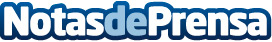 MAPFRE cierra en dos meses 2.200 operaciones procedentes de la RED en la Red, la plataforma on line de sus agentes y delegadosDatos de contacto:MAPFRENota de prensa publicada en: https://www.notasdeprensa.es/mapfre-cierra-en-dos-meses-2-200-operaciones_1 Categorias: Seguros http://www.notasdeprensa.es